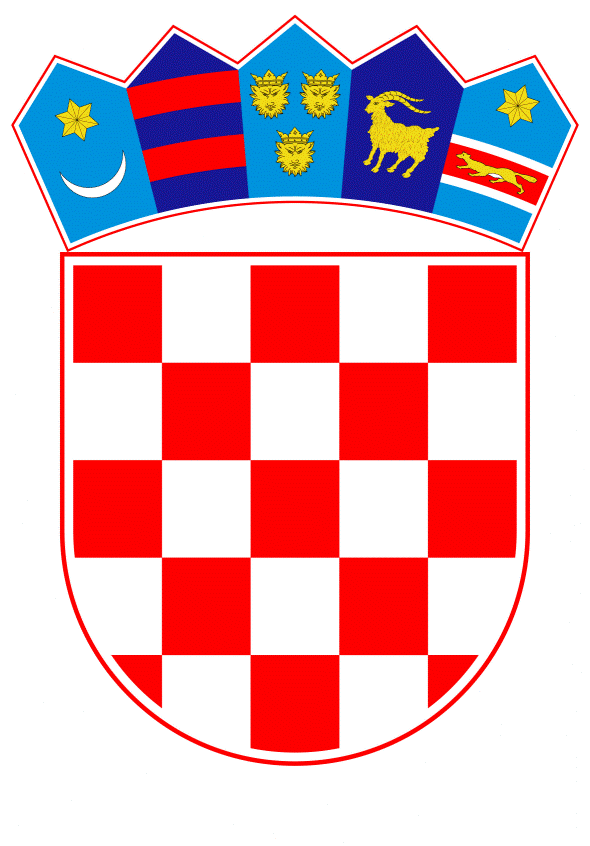 VLADA REPUBLIKE HRVATSKEZagreb, 16. veljače 2023._____________________________________________________________________________________________________________________________________________________________________________________________________________________________Banski dvori | Trg Sv. Marka 2 | 10000 Zagreb | tel. 01 4569 222 | vlada.gov.hrPRIJEDLOG Na temelju članka 84. stavka 1. točke 8. Zakona o lokalnoj i područnoj (regionalnoj) samoupravi („Narodne novine“, br. 33/01., 60/01. – vjerodostojno tumačenje, 129/05., 109/07., 125/08., 36/09., 150/11., 144/12., 19/13. – pročišćeni tekst, 137/15. – ispravak, 123/17., 98/19. i 144/20.), Vlada Republike Hrvatske je na sjednici održanoj _________ 2023. donijelaRJEŠENJEO RASPUŠTANJU GRADSKOG VIJEĆA GRADA VARAŽDINAI.Raspušta se Gradsko vijeće Grada Varaždina, a članovima Gradskog vijeća prestaje mandat.II.Vlada Republike Hrvatske imenovat će, posebnim rješenjem, povjerenika Vlade Republike Hrvatske u Gradu Varaždinu za obavljanje poslova iz nadležnosti Gradskog vijeća Grada Varaždina.III.Povjerenik Vlade Republike Hrvatske preuzima sve ovlasti Gradskog vijeća Grada Varaždina.IV.Sredstva za rad povjerenika Vlade Republike Hrvatske osiguravaju se u proračunu Grada Varaždina.V.Ovo Rješenje stupa na snagu danom objave u „Narodnim novinama“.KLASA:URBROJ:Zagreb,ObrazloženjeMinistarstvo pravosuđa i uprave podnijelo je Vladi Republike Hrvatske prijedlog za raspuštanje Gradskog vijeća 	Grada Varaždina temeljem odredbe članka 84. stavka 1. točke 8. Zakona o lokalnoj i područnoj (regionalnoj) samoupravi.S obzirom da su jedinice lokalne i područne (regionalne) samouprave obvezne do konca tekuće godine donijeti proračun za sljedeću godinu, odnosno odluku o privremenom financiranju, Ministarstvo pravosuđa i uprave uputilo je svim županijama dopis kojim je zatražena dostava podataka o donošenju proračuna za 2023. godinu, odnosno odluke o privremenom financiranju, za sve općine i gradove s područja županija.Povodom predmetnog traženja, Varaždinska županija dostavila je podatke o donošenju proračuna za 2023. godinu, odnosno odluke o privremenom financiranju, za sve općine i gradove s područja te Županije. Prema dostavljenim podacima Grad Varaždin nije donio proračun za 2023. godinu – navedeno je da „proračun nije podržan većinom glasova svih članova Gradskog vijeća (7 glasova „za“, 5 glasova „protiv“ i 6 glasova „suzdržanih“)“.Ujedno, Grad Varaždin izvijestio je Ministarstvo pravosuđa i uprave dopisom KLASA: 400-01/22-01/10, URBROJ: 2186-1-01-22-4 od 26. siječnja 2023. godine da je gradonačelnik predložio proračun Grada Varaždina za 2023. godinu o kojem je Gradsko vijeće raspravljalo na 13. sjednici održanoj 30. studenoga 2022. godine te da nakon provedene rasprave Gradsko vijeće nije usvojilo proračun.  Budući da je utvrđeno da Grad Varaždin nije donio ni proračun, ni odluku o privremenom financiranju utvrđeno je da su se stekli zakonom propisani uvjeti iz članka 84. stavka 1. točke 8. Zakona.Odredbom članka 84. stavka 1. točke 8. Zakona o lokalnoj i područnoj (regionalnoj) samoupravi propisano je da će Vlada Republike Hrvatske na prijedlog tijela državne uprave nadležnog za lokalnu i područnu (regionalnu) samoupravu, raspustiti predstavničko tijelo ako u tekućoj godini ne donese proračun za sljedeću godinu niti odluku o privremenom financiranju te ako ne donese proračun do isteka roka privremenog financiranja, osim u slučaju iz članka 69.a stavka 1. toga Zakona.U članku 69.a stavku 1. Zakona propisano je da ako općinski načelnik, gradonačelnik, odnosno župan ne predloži proračun predstavničkom tijelu ili povuče prijedlog prije glasovanja o proračunu u cjelini te ne predloži novi prijedlog proračuna u roku koji omogućuje njegovo donošenje, Vlada Republike Hrvatske će na prijedlog tijela državne uprave nadležnog za lokalnu i područnu (regionalnu) samoupravu razriješiti općinskog načelnika, gradonačelnika, odnosno župana i njihovog zamjenika koji je izabran zajedno s njima.U konkretnom slučaju, gradonačelnik je izvršio svoju obvezu i predložio  Proračun Grada Varaždina za 2023. godinu, no Gradsko vijeće nije donijelo proračun, kao ni odluku o privremenom financiranju čime su se ispunili uvjeti za raspuštanje Gradskog vijeća.Temeljem odredbe članka 8. Zakona o lokalnim izborima („Narodne novine“, br. 144/12, 121/16, 98/19 42/20, 144/20 i 37/21) mandat članova predstavničkih tijela jedinice lokalne, odnosno područne (regionalne) samouprave izabranih na redovnim izborima traje do stupanja na snagu odluke Vlade Republike Hrvatske o raspuštanju predstavničkih tijela, sukladno zakonu kojim se uređuje lokalna i područna (regionalna) samouprava.Sukladno članku 85. stavku 1. Zakona o lokalnoj i područnoj (regionalnoj) samoupravi rješenje Vlade Republike Hrvatske o raspuštanju predstavničkog tijela stupa na snagu danom objave u Narodnim novinama.Slijedom navedenoga riješeno je kao u izreci. Uputa o pravnom lijeku:Protiv ovoga Rješenja, temeljem članka 85. stavka 2. Zakona o lokalnoj i područnoj (regionalnoj) samoupravi, predsjednik raspuštenog Gradskog vijeća može podnijeti tužbu Visokom upravnom sudu Republike Hrvatske u roku od 8 dana od dana objave Rješenja.Predlagatelj:Ministarstvo pravosuđa i upravePredmet:Prijedlog rješenja o raspuštanju Gradskog vijeća Grada VaraždinaPREDSJEDNIK mr. sc. Andrej Plenković  